Månedsplan - Oktober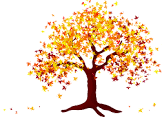 UkeMandag Tirsdag Onsdag Torsdag Fredag 4003.Lek inne og ute04.Skolegruppe Kanelbollens dag05.Turdag 06.Svømming for skolegruppenLage varm mat07.Formingsaktivitet 41Skolens høstferie10.Lek inne og ute11.12.Turdag 13.Lekegrupper Lage varm mat14.Formingsaktivitet 42Samling og aktiviteter om FN-dagen17.Lek inne og ute18.Skolegruppe 19.Turdag 20.LekegrupperLage varm mat21.formingsaktivitet43Pynte til Halloween24.Lek inne og uteFN-kafe kl 15-1625.Skolegruppe 26.Turdag27.Liv 5 år28.Halloweenfest 4431. Lek inne og ute